                                       Об обеспечении подачи заявлений о государственном кадастровом учете и государственной регистрации права исключительно в электронном виде В соответствии с распоряжением Правительства Российской Федерации от 31.01.2017 г. № 147-р «Об утверждении целевых моделей упрощения процедур ведения бизнеса и повышения инвестиционной привлекательности субъектов Федерации», Федерального закона от 06.10.2003 г. № 131-ФЗ «Об общих принципах организации местного самоуправления в Российской Федерации», руководствуясь Уставом сельского поселения Ижбердинский сельсовет муниципального района Кугарчинский район Республики Башкортостан  п о с т а н о в л я ю:Обеспечить осуществление подачи заявлений о государственном кадастровом учете недвижимого имущества, находящегося в муниципальной собственности сельского поселения Ижбердинский сельсовет муниципального района Кугарчинский район Республики Башкортостан, и (или) государственной регистрации прав на указанное недвижимое имущество исключительно в электронном виде.         2.Обеспечить размещение данного постановления на сайте Администрации  сельского поселения Ижбердинский сельсовет муниципального района Кугарчинский район Республики Башкортостан  по адресу: izhberdinsk@mail.ruНастоящее постановление вступает в силу со дня его подписания.Контроль за исполнением настоящего постановления оставляю за собой.Глава сельского поселения Ижбердинский сельсовет:                                         Н.Б.ИбрагимовБАШКОРТОСТАН  РЕСПУБЛИКАҺЫКугәрсен районы муниципаль районыныңИшбирҙе ауыл советы ауыл  биләмәhе хакимиәте 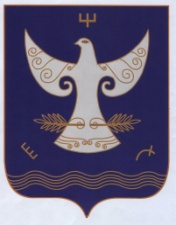 РЕСПУБЛИКА  БАШКОРТОСТАНадминистрация  сельского   поселения  Ижбердинский    сельсовет   муниципального района Кугарчинский район 453344 Сапыҡ ауылы, Үҙәк урам, 1БРЕСПУБЛИКА  БАШКОРТОСТАНадминистрация  сельского   поселения  Ижбердинский    сельсовет   муниципального района Кугарчинский район 453344 Сапыҡ ауылы, Үҙәк урам, 1Б453344 д.Сапыково, ул.Центральная, 1Б                      KАРАР               19 октябрь 2018 й.                   №31               ПОСТАНОВЛЕНИЕ19 октября 2018г.